Я говорю...Я говорю: нас, граждан Ленинграда,не поколеблет грохот канонад,и если завтра будут баррикады-мы не покинем наших баррикад…И женщины с бойцами встанут рядом,и дети нам патроны поднесут,и надо всеми нами зацветутстаринные знамена Петрограда. (О. Берггольц)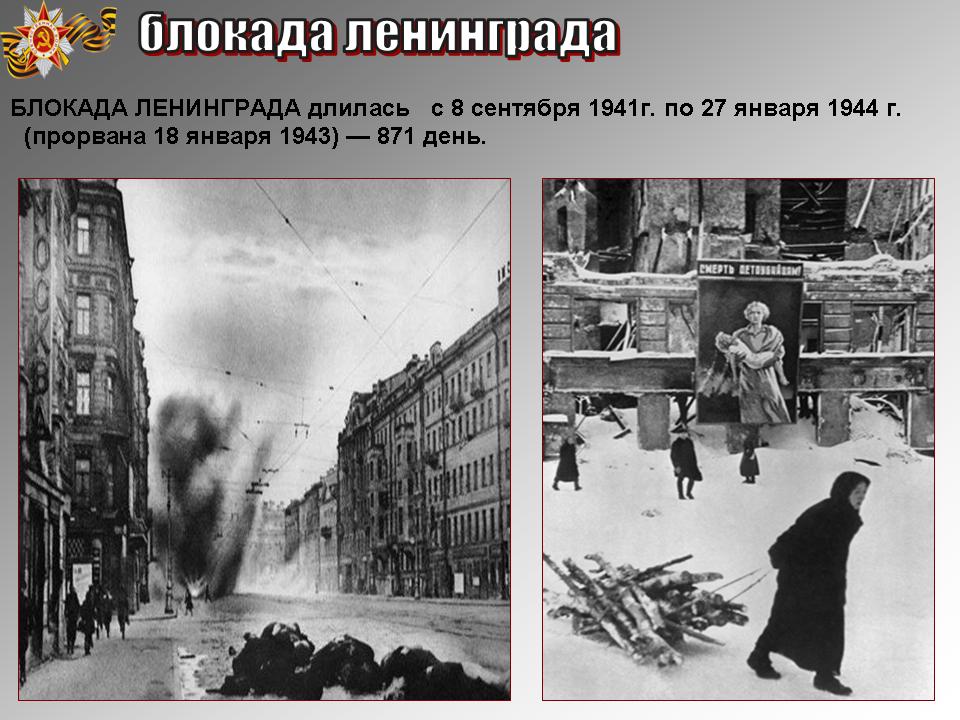 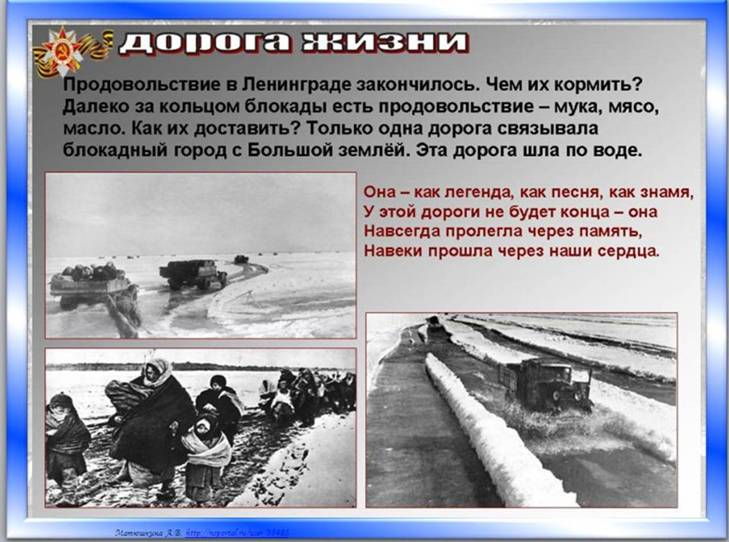 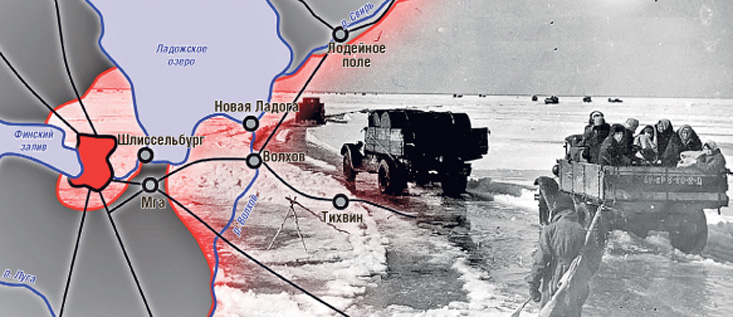 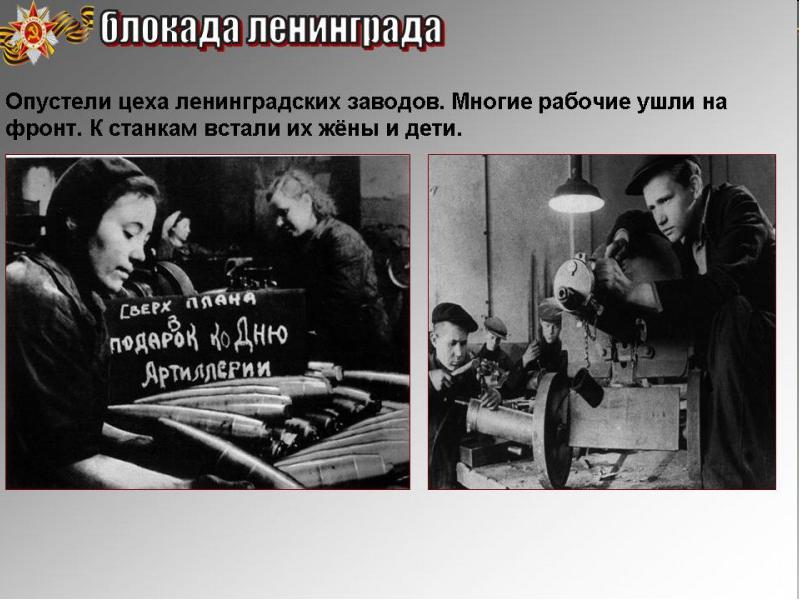 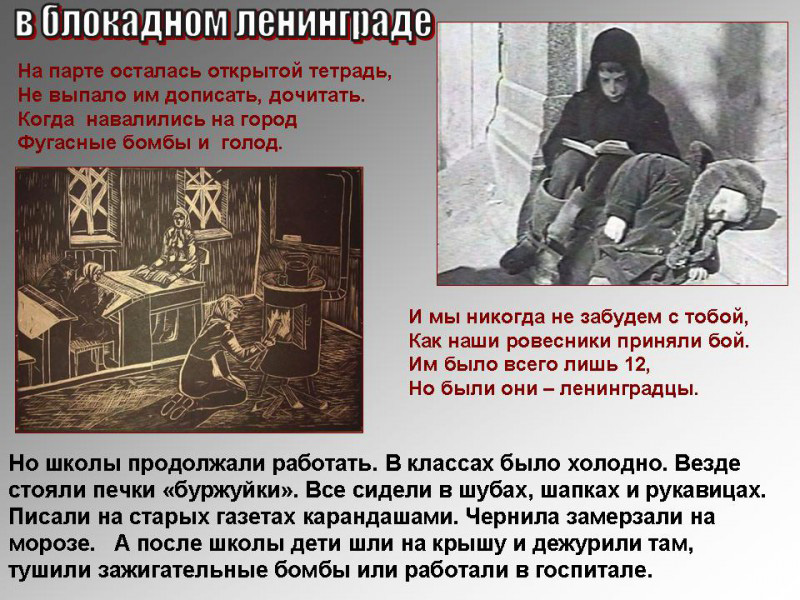 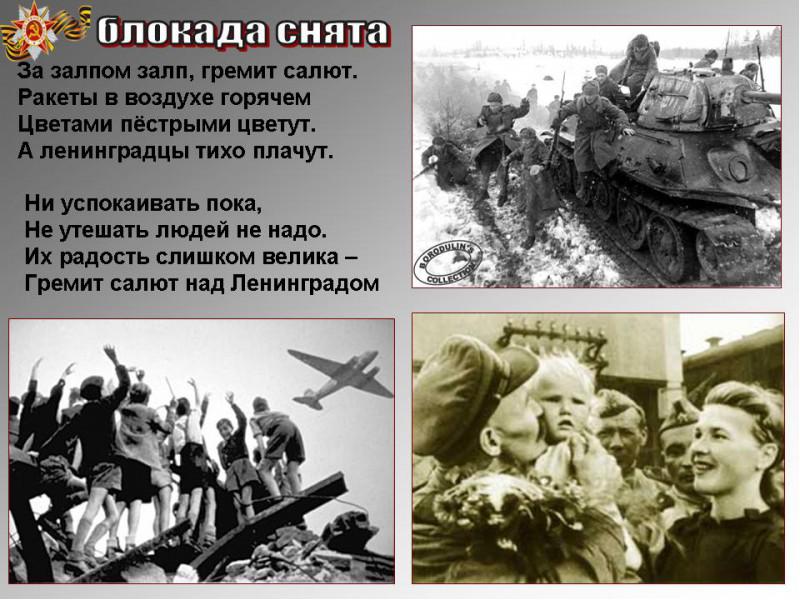 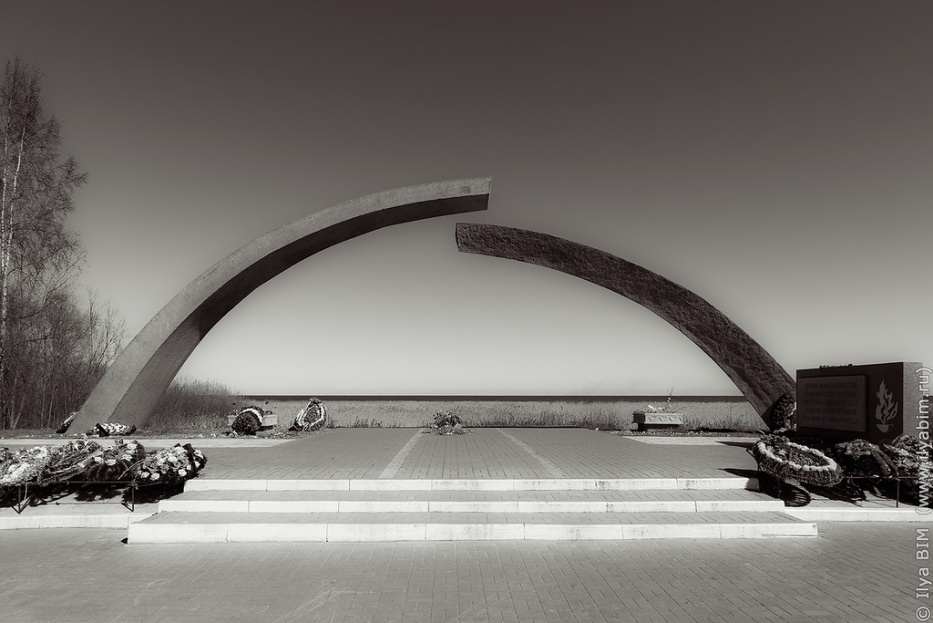 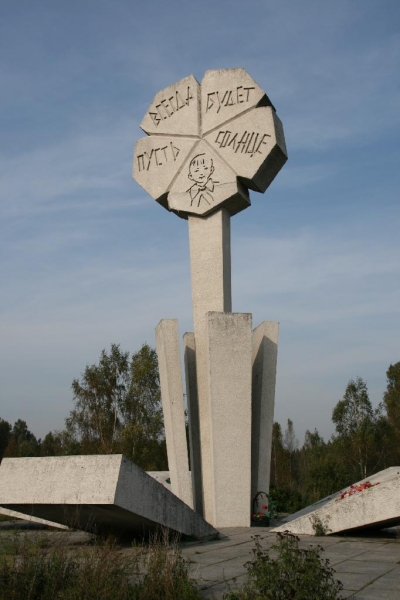 900 дней выдержали Ленинградцы и победили!!!